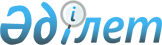 О перечне приоритетных направлений для либерализации услуг в целях определения секторов (подсекторов) услуг, по которым будет продолжена работа по формированию единого рынка услуг в рамках Евразийского экономического союза в соответствии с планами либерализации (в течение переходного периода)Решение Высшего Евразийского экономического совета от 9 декабря 2022 года № 21.
      В целях подготовки планов либерализации, предусмотренных пунктом 42 Протокола о торговле услугами, учреждении, деятельности и осуществлении инвестиций (приложение № 16 к Договору о Евразийском экономическом союзе от 29 мая 2014 года), и реализации пункта 1.3.1 Стратегических направлений развития евразийской экономической интеграции до 2025 года, утвержденных Решением Высшего Евразийского экономического совета от 11 декабря 2020 г. № 12, Высший Евразийский экономический совет решил:
      1. Утвердить прилагаемый перечень приоритетных направлений для либерализации услуг в целях определения секторов (подсекторов) услуг, по которым будет продолжена работа по формированию единого рынка услуг в рамках Евразийского экономического союза в соответствии с планами либерализации (в течение переходного периода).
      2. Государствам - членам Евразийского экономического союза совместно с Евразийской экономической комиссией продолжить работу по определению секторов услуг, по которым формирование единого рынка услуг в рамках Евразийского экономического союза будет осуществлено в соответствии с планами либерализации (в течение переходного периода), в том числе по дополнению перечня приоритетных направлений, утвержденного настоящим Решением.
      3. Настоящее Решение вступает в силу с даты его официального опубликования.
      Члены Высшего Евразийского экономического совета: ПЕРЕЧЕНЬ
приоритетных направлений для либерализации услуг в целях определения секторов (подсекторов) услуг, по которым будет продолжена работа по формированию единого рынка услуг в рамках Евразийского экономического союза в соответствии с планами либерализации (в течение переходного периода)
      1. Информационные услуги в области туризма в части:
      а) предоставления информации для поездок, консультаций и услуг по планированию поездок;
      б) бронирования мест в гостиницах;
      в) бронирования мест в самолетах, поездах, автобусах и прочих услуг, связанных с путешествиями.
      2. Услуги по юридическим консультациям и представительству в связи с уголовным правом.
      3. Услуги по юридическим консультациям и представительству в судебных процедурах в связи с другими областями права.
      4. Услуги по юридическим консультациям и представительству в предусмотренных законом процедурах квазисудебных трибуналов, коллегий и т.д.
      5. Услуги по составлению юридической документации.
      6. Услуги по арбитражу и примирению.
      7. Услуги, связанные с неплатежеспособностью и взысканием задолженности, в части предоставления консультаций и помощи для руководства и (или) кредиторов неплатежеспособного предприятия и (или) принятия мер в качестве ликвидатора или управляющего имуществом неплатежеспособного предприятия.
      8. Консультативные услуги в области экологии.
      9. Услуги по планированию рекультивации территории.
      10. Консультативные услуги по оценке экологических исследований.
      11. Консультирование по вопросам управления природными ресурсами.
      12. Консультирование по вопросам управления отходами.
      13. Консультации по разработке экологической политики.
      14. Прочие консалтинговые услуги в области окружающей среды.
      15. Услуги по дезинфекции и дезинсекции.
      16. Прочие вспомогательные услуги, не включенные в другие категории, в части услуг, оказываемых агентствами и агентами лицам, желающим найти работу в киноиндустрии, театре и других сферах развлекательных услуг или спортивных аттракционах, услуги по подбору издателей, продюсеров и других лиц для подготовки и распространения книг, театральных пьес, произведений искусства, фотографий и т.д.
      17. Прочие вспомогательные услуги, не включенные в другие категории, в части услуг по подбору актеров для кинофильмов, телевидения и театральных представлений, выпуск талонов на покупки по сниженной цене и подарочных марок.
      18. Услуги в области производства пищевых продуктов и напитков, за исключением производства алкогольных напитков.
      19. Услуги в области производства текстильных изделий.
      20. Услуги в области производства одежды.
      21. Услуги в области производства изделий из кожи.
      22. Услуги в области производства изделий из древесины и пробки, кроме мебели, из соломы и плетенки.
      23. Услуги в области производства бумаги и изделий из бумаги.
      24. Услуги в области производства основных металлов.
      25. Прочие услуги в области производства готовых металлических изделий и услуги по обработке металла.
      26. Услуги в области производства автомобилей, прицепов и полуприцепов.
      27. Услуги в области производства прочего транспортного оборудования.
      28. Услуги в области производства канцелярских, счетных и электронно-вычислительных машин.
      29. Услуги в области производства электрических машин и аппаратуры.
      30. Услуги в области производства радио- и телевизионного оборудования и аппаратуры, а также оборудования и аппаратуры связи.
      31. Услуги в области производства медицинских, точных и оптических приборов, наручных и прочих часов.
      32. Услуги в области производства прочих машин и оборудования.
      33. Услуги в области производства бумаги и изделий из бумаги в части услуг в области производства целлюлозы, бумаги и картона.
      34. Услуги в области производства гофрированной бумаги и картона.
      35. Услуги в области производства прочих бумажных изделий.
      36. Услуги в области производства химикатов и химических продуктов в части производства основных химических веществ.
      37. Услуги в области производства химикатов и химических продуктов в части производства удобрений.
      38. Услуги в области производства химикатов и химических продуктов в части производства агрохимической продукции.
      39. Услуги в области производства химикатов и химических продуктов в части производства красок, мыла, моющих средств, средств для чистки и парфюмерии.
      40. Услуги в области производства химикатов и химических продуктов в части производства прочих химических продуктов, не включенных в другие категории.
      41. Услуги в области производства химикатов и химических продуктов в части производства искусственного волокна.
      42. Услуги обрабатывающей промышленности, кроме производства металлических изделий, машин и оборудования.
      43. Услуги в области производства резиновых и пластмассовых изделий.
      44. Услуги по обработке металла и нанесению на него покрытий.
      45. Общие инженерно-механические услуги по производству металлов и металлических изделий, принадлежащих другим лицам.
      46. Прочие услуги в области производства готовых металлических изделий и услуги по обработке металла.
      47. Услуги обрабатывающей промышленности, кроме производства металлических изделий, машин и оборудования, в части окончательной отделки мебели (кроме обивки тканью кресел и стульев).
      48. Услуги обрабатывающей промышленности, кроме производства металлических изделий, машин и оборудования, в части лакировки, эмалировки, золочения и окраски мебели.
      49. Услуги по производству пластмассовых изделий путем выдавливания, прессования, штамповки, экструдирования и иными способами.
      50. Услуги по литью ковкого чугуна.
      51. Услуги по литью сфероидального чугуна.
      52. Услуги по литью серого чугуна.
      53. Услуги по литью стали.
      54. Услуги по литью легких металлов.
      55. Услуги по литью прочих нечерных металлов.
      56. Услуги по литью металла (по ковке, прессованию, штамповке и профилировке металлических изделий и услуги по металлокерамике).
      57. Услуги по холодному прессованию или профилированию металлических изделий.
      58. Услуги по штамповке цветных металлов согласно чертежам.
      59. Услуги по прокату металла.
      60. Услуги по резке и штамповке согласно чертежам.
      61. Услуги по производству металлических изделий непосредственно из металлического порошка путем горячей обработки (прокаливания) или прессования.
      62. Услуги детских спортивных и туристических лагерей.
      63. Услуги общественного питания в части:
      а) приготовления пищи и подачи соответствующих напитков в барах по продаже прохладительных напитков, киосках по продаже жареной рыбы и картофеля, заведениях быстрого обслуживания без сидячих мест и заведениях по торговле пищей на вынос;
      б) обслуживания, предоставляемого заведениями типа кафе- мороженое и кондитерскими;
      в) предоставления блюд и закусок, приготовленных на месте и выдаваемых через торговые автоматы;
      г) обеспечения питанием с использованием средств передвижения, приготовления и подачи блюд и напитков для потребления на месте с машин и тележек.
      64. Услуги по аренде пассажирских автомобилей с водителем.
      65. Услуги по аренде городских и междугородных автобусов с водителем.
      66. Курьерские услуги в части услуг по сбору, транспортировке и доставке как местным, так и зарубежным получателям грузов, пакетов, оказываемых курьерами с использованием одного или более видов транспорта, не являющихся услугами, оказываемыми национальными почтовыми администрациями.
      67. Услуги центров по обслуживанию телефонных вызовов.
      68. Прочие вспомогательные услуги телефонистов.
      69. Услуги, относящиеся к животноводству, в части устройства помещений для питомцев.
      70. Услуги, относящиеся к животноводству, в части:
      а) ухода за домашними животными;
      б) идентификации питомцев.
      71. Услуги, относящиеся к охоте, в части эксплуатации охотничьего хозяйства за вознаграждение или на договорной основе.
      72. Услуги по техническому уходу за компьютерным оборудованием, его ремонту и обслуживанию.
      73. Услуги по ремонту обуви и изделий из кожи.
      74. Услуги по ремонту одежды и текстильных изделий бытового назначения.
      75. Ветеринарные услуги, оказываемые домашним и прирученным животным:
      а) услуги больниц для животных и ветеринарных лечебниц и внебольничные медицинские, хирургические и стоматологические услуги, оказываемые домашним и прирученным животным, предназначенные для лечения, восстановления и (или) поддержания здоровья животного;
      б) услуги больниц и лабораторий, а также технические услуги, питание (включая специальные режимы питания) и другие предоставляемые условия и возможности.
      76. Ветеринарные услуги, оказываемые сельскохозяйственным животным:
      а) услуги больниц для животных и ветеринарных лечебниц и внебольничные медицинские, хирургические и стоматологические услуги, оказываемые сельскохозяйственным животным, предназначенные для лечения, восстановления и (или) поддержания здоровья животного;
      б) услуги больниц и лабораторий, а также технические услуги, питание (включая специальные режимы питания) и другие предоставляемые условия и возможности.
      77. Прочие ветеринарные услуги:
      а) услуги больниц для животных и ветеринарных лечебниц и внебольничные медицинские, хирургические и стоматологические услуги, оказываемые животным, кроме домашних и прирученных (включая животных в зоопарках и животных, выращиваемых для получения меха или другой продукции), предназначенные для лечения, восстановления и (или) поддержания здоровья животного;
      б) услуги больниц и лабораторий, а также технические услуги, питание (включая специальные режимы питания) и другие предоставляемые условия и возможности.
      78. Услуги по обработке канализационных стоков в части:
      а) удаления нечистот, как правило, с использованием канализационных труб, коллекторов или сточных труб;
      б) обработки и уничтожения нечистот, как правило, с применением процессов разжижения, просеивания и фильтрования, осаждения, химического образования осадка и т.д.
      79. Санитарные услуги в части:
      а) уборки пляжа;
      б) очистки засорившихся стоков.
      80. Услуги по производству и представлению зрелищных мероприятий в части производства (постановки и др.) и представления театральных, оперных, балетных, музыкальных спектаклей и концертов, представлений "свет и звук", представлений кукольных театров, фейерверков и цирковых представлений.
      81. Услуги по демонстрации кинофильмов в части демонстрации кинофильмов в кинотеатрах, на открытом воздухе или в киноклубах, в частных демонстрационных залах или в других демонстрационных помещениях.
      82. Услуги в области распространения и организации зрелищных мероприятий в части распространения и организации театральных, оперных, балетных, музыкальных спектаклей и концертов, представлений "свет и звук", представлений кукольных театров, фейерверков и цирковых представлений.
      83. Услуги по эксплуатации зрелищных сооружений в части:
      а) эксплуатации концертных залов, театров, оперных театров, мюзик-холлов, в том числе услуги по продаже билетов;
      б) эксплуатации многоцелевых центров и аналогичных заведений с преобладающим культурным уклоном.
      84. Услуги артистов-исполнителей в части:
      а) услуг актеров, чтецов, певцов, музыкантов, танцоров, каскадеров, телевизионных интервьюеров и других работников искусства;
      б) услуг независимых исполнителей.
      85. Услуги авторов, композиторов, скульпторов и других работников искусства, кроме артистов-исполнителей, в части:
      а) услуг художников-сценографов, художников-оформителей, художников по свету, художников по костюмам;
      б) услуг по реставрации произведений искусства.
      86. Услуги по сухой химической чистке (включая чистку меховых изделий).
      87. Услуги салонов красоты и оздоровительных кабинетов в части:
      а) услуг дамских и мужских парикмахерских;
      б) косметических услуг, маникюра и педикюра;
      в) услуг оздоровительных кабинетов (различных оздоровительных услуг, таких как предоставляемые турецкими банями, саунами и парными банями, соляриями, салонами для похудения, центрами здоровья, массажными кабинетами (кроме кабинетов лечебного массажа) и аналогичными учреждениями);
      г) прочих услуг салонов красоты, не включенных в другие категории.
      88. Услуги татуировщиков.
      89. Услуги, предоставляемые на автостоянке.
      90. Прочие вспомогательные услуги, не включенные в другие категории, в части продажи билетов.
      91. Услуги по созданию звуковых материалов.
      92. Услуги, связанные с техникой производства кино- и видеофильмов, в части вспомогательных услуг, относящихся к производству кино- и видеофильмов, и не включенные в другие категории (редактирование, монтаж, раскраска, озвучивание, титрование, специальные эффекты, обработка фильма, проявление фильма и печатание озвученного материала и другие).
      93. Услуги в области зрелищных мероприятий и развлечений с участием исполнителей в части:
      а) услуг, касающихся исполнительского творчества, литературных и музыкальных произведений, исключая кинематографические и аудиовизуальные произведения;
      б) дополнительных услуг, касающихся развлечений, не включенных в другие категории (управление сценой, работа с декорациями, осветительной и звуковой аппаратурой в связи с исполнительским искусством).
      94. Услуги ботанических и зоологических садов в части:
      а) организации посещений ботанических и зоологических садов;
      б) сохранения и поддержания на должном уровне ботанических и зоологических садов.
      95. Услуги в области пропаганды и организации занятий спортом и спортивно-оздоровительных мероприятий в части:
      а) популяризации спорта, включая его разновидности;
      б) организации и руководства спортивными мероприятиями, устраиваемыми спортивными клубами, предоставляющими возможности заниматься спортом.
      96. Услуги, связанные с обучением домашних животных
      97. Услуги оздоровительных центров и домов отдыха.
      98. Услуги по сдаче в аренду меблированных мест для проживания.
      99. Услуги молодежных общежитий.
      100. Услуги кемпингов и стоянок для передвижных дач.
      101. Услуги, предоставляемые для временного проживания, не включенные в другие категории.
      102. Консультативные услуги по компьютерному оборудованию и услуги по интегрированию систем в части оказания услуг и помощи по вопросам, связанным с управлением компьютерными ресурсами организаций (оценка потребностей организаций в компьютерах, планирование закупок аппаратуры организацией, консультирование клиента по вопросам закупок компьютерного оборудования, консультирование по вопросам безопасности систем, проведение ревизии по связанным с компьютерами операциям организаций и т.д.), интегрированием систем (оказание технической экспертной помощи в интегрировании компьютерного оборудования и программного обеспечения).
      103. Консультативные услуги по программному обеспечению в части услуг по разработке (анализу, проектированию и созданию программ) программного обеспечения, адаптации программного обеспечения, предоставлению консультаций и помощи по техническим вопросам, связанным с компьютерным программным обеспечением, проведению исследований, решению задач ввода системы в работу, предоставлению руководящих указаний и помощи в ходе фазы запуска новой системы, предоставлению спецификации для обеспечения безопасности баз данных и т.д., предоставлению консультативных услуг по патентованному программному обеспечению.
      104. Прочие консультативные услуги, связанные с компьютерами в части предоставления профессиональных услуг, связанных с компьютерами и не включенных в другие категории: услуг по разработке соглашений по вопросам обслуживания, услуг по восстановлению программного обеспечения в случае аварии, услуг по планированию ввода в работу оборудования, услуг по планированию обеспечения качества и проверке, услуг по материально-техническому обеспечению ввода в работу системы, услуг по обеспечению качества работы системы, предоставление услуг, не включенных в другие категории.
      105. Услуги по управлению эксплуатацией компьютерного оборудования в части предоставления персонала для управления принадлежащими клиенту (арендованными им) компьютерными системами или эксплуатации их на непрерывной основе независимо от того, находятся ли они на месте, принадлежащем клиенту или поставщику. Разработка соответствующего программного обеспечения может является неотъемлемым компонентом этой услуги, в том числе услуги по техническому обслуживанию систем в части предоставления помощи по поддержанию компьютерных систем (программного обеспечения) в нормальном, рабочем состоянии, технического обслуживания, которое может предполагать исправительные или превентивные действия и включать такие услуги, как испытания с целью выявления, локализации и устранения сбоев, улучшения существующих программ, предоставления консультаций относительно надлежащего использования системы.
      106. Услуги по обслуживанию и ремонту мотоциклов и снегоходов.
      107. Услуги по обслуживанию и ремонту автоприцепов, полуприцепов и других автотранспортных средств.
      108. Услуги по исследованиям и опытным разработкам в междисциплинарных областях.
      109. Консультативные услуги по вопросам управления производством в части оказания консультативной, управленческой и оперативной помощи, включая методы повышения производительности, сокращения производственных затрат и повышения качества продукции.
      110. Консультативные услуги по вопросам управления в сфере логистики.
      111. Консультативные услуги в области предпринимательства в части регионального развития, промышленного развития и развития туризма.
      112. Научные и технические консультативные услуги, не включенные в другие категории, в части научных консультационных услуг математиков, статистиков и т.д.
      113. Услуги по вопросам управления, кроме руководства (управления) строительными проектами, в части координации ресурсов и организации контроля за их использованием в процессе подготовки, осуществления и завершения проекта по поручению клиента.
      114. Услуги по руководству проектами (контроль за отчетностью и расходами, закупки, планирование графика работ, координация работы субподрядчиков, проверка и контроль качества и т.д.).
      115. Услуги по вопросам управления и административные услуги с предоставлением или без предоставления своего персонала.
      116. Услуги по упаковке.
      117. Услуги по защите окружающей среды в части охраны природы и ландшафтов.
					© 2012. РГП на ПХВ «Институт законодательства и правовой информации Республики Казахстан» Министерства юстиции Республики Казахстан
				
От РеспубликиАрмения
От РеспубликиБеларусь
От РеспубликиКазахстан
От Кыргызской Республики
От РоссийскойФедерацииУТВЕРЖДЕН
Решением Высшего
Евразийского экономического совета
от 9 декабря 2022 г. № 21